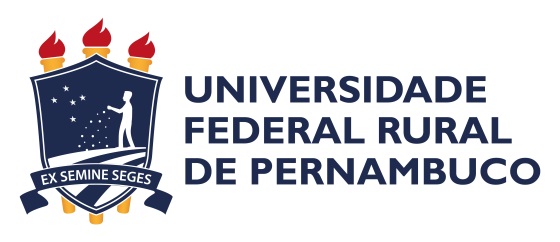 LISTA DE DOCUMENTOS PARA INSTRUÇÃO DOS PROCESSOS DE TEDS (sim – possui o documento); N (não – não possui o documento; N/A (não aplicável ao caso, em análise).DOCUMENTOSVERIFICAÇÃOMemorando do interessado endereçado à Chefia Imediata;S           N         N/ACarta de anuência da fundação para execução do projeto;S           N         N/ACópia do projeto que será financiado pelo órgão descentralizador;S           N         N/ADeclaração de responsabilidade e anuência do coordenador;S           N         N/ARelação da equipe e critérios para seleção;S           N         N/AVias do T.E.D. em formulário padrão do órgão concedente e seus anexos;S           N         N/AParâmetros utilizados para os valores das despesas previstas no Orçamento Detalhado;S           N         N/AEquipe executora formada por 2/3 de pessoal vinculado à UFRPE ou justificativa caso a quantidade seja inferior, mas atendendo a pelo menos 1/3;S           N         N/ADecisão do CTA;S           N         N/APronunciamento da Pró-Reitoria afim;S           N         N/APronunciamento do NIT;S           N         N/AAnálise Técnica;S           N         N/AAnálise Jurídica;S           N         N/ACópia da publicação D.O.U.;S           N         N/A